О внесении изменений в постановление администрации города Сосновоборска от 06.11.2013 № 1847 «Об утверждении перечня муниципальных программ города Сосновоборска»Руководствуясь постановлением администрации города Сосновоборска от 18.09.2013 № 1564 «Об утверждении Порядка принятия решений о разработке муниципальных программ города Сосновоборска, их формировании и реализации», ст. ст. 26, 38 Устава города Сосновоборска Красноярского края, ПОСТАНОВЛЯЮВнести в постановление администрации города Сосновоборска от 06.11.2013 № 1847 «Об утверждении Перечня муниципальных программ города Сосновоборска» следующие изменения:Приложение к постановлению изложить в новой редакции согласно приложению к настоящему постановлению.Постановление вступает в силу в день, следующий за днем его официального опубликования в городской газете «Рабочий».Контроль за исполнением настоящего постановления возложить на заместителя Главы города по общественно-политической работе (О.Н. Кожемякин).Глава города Сосновоборска                                                             А.С. КудрявцевПриложение к постановлениюадминистрации города от 10.08. 2023 №1084 Приложение                                                                                                                                                                      к Постановлению администрации                                                                                                                                                   города Сосновоборска                                                                                                                                                 от 06.11.2013 N 1847ПереченьМуниципальных программ города Сосновоборска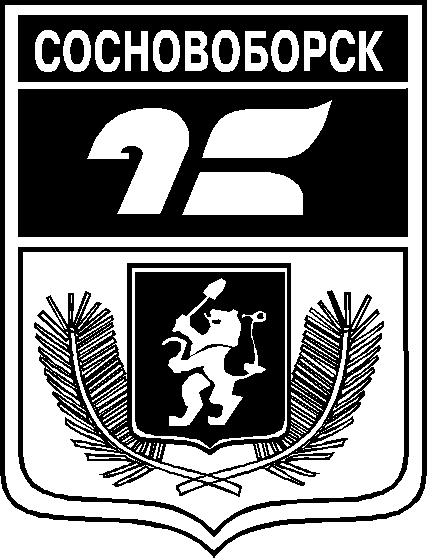 АДМИНИСТРАЦИЯ ГОРОДА СОСНОВОБОРСКАПОСТАНОВЛЕНИЕ10 августа 2023                                                                                                                          № 1084АДМИНИСТРАЦИЯ ГОРОДА СОСНОВОБОРСКАПОСТАНОВЛЕНИЕ10 августа 2023                                                                                                                          № 1084N муниципальной программыНаименование муниципальной программыОтветственный исполнитель муниципальной программыСоисполнители муниципальной программыПеречень подпрограмм и отдельных мероприятий муниципальной программы 1Развитие субъектов малого и среднего предпринимательства в городе Сосновоборске.Администрация города Сосновоборска.Финансовая поддержка субъектов малого и среднего предпринимательства в городе Сосновоборске.2Развитие общего образования и дополнительного образования детей города Сосновоборска.Управление образования администрации города Сосновоборска.Развитие дошкольного, общего и дополнительного образования детей.Обеспечение реализации муниципальной программы и прочие мероприятия в области образования.3Развитие опеки и попечительства в городе СосновоборскеАдминистрация города Сосновоборска. Управление градостроительства, имущественных и земельных отношений администрации города Сосновоборска.Организация и обеспечение отдыха и оздоровления детей-сирот и детей, оставшихся без попечения родителей. Приобретение жилых помещений для предоставления по договору специализированного найма детям-сиротам, детям, оставшихся без попечения родителей, и лицам из их числа.Обеспечение реализации муниципальной программы «Развитие опеки и попечительства в городе Сосновоборске».4Строительство, ремонт и содержание объектов муниципальной собственности города Сосновоборска.Администрация города Сосновоборска.Муниципальное казенное учреждение «Управление капитального строительства жилищно-коммунального хозяйства»Управление культуры, спорта, туризма и молодежной политики администрации города СосновоборскаУправление образования администрации города Сосновоборска.Дорожный фонд города Сосновоборска.Благоустройство территории города Сосновоборска.Строительство, модернизация, реконструкция, капитальный ремонт, ремонт объектов недвижимости и коммунальной инфраструктуры города Сосновоборска. Обеспечение условий реализации программы.Отдельные мероприятия:1. «Субвенция на реализацию отдельных мер по обеспечению ограничения платы граждан за коммунальные услуги (в соответствии с Законом края от 1 декабря 2014 года № 7-2839), в рамках отдельных мероприятий»;2. «Реализация мероприятий направленных на создание доступной среды для инвалидов».5Развитие градостроительства, управление имуществом и земельными ресурсами муниципального образования город Сосновоборск.Управление градостроительства, имущественных и земельных отношений администрации города Сосновоборска.Развитие градостроительства.Управление муниципальным имуществом и земельными ресурсами на территории города Сосновоборска.Обеспечение жильем молодых семей в городе Сосновоборске.Обеспечение реализации муниципальной программы и прочие мероприятия.6Управление муниципальными финансами.Финансовое управление администрации города Сосновоборска.Управление муниципальным долгом города Сосновоборска.Организация и осуществление муниципального финансового контроля в городе Сосновоборске.Обеспечение реализации муниципальной программы и прочие мероприятия.7Молодежь города Сосновоборска.Управление культуры, спорта, туризма и молодежной политики администрации города СосновоборскаВовлечение молодежи  г. Сосновоборска в социальную практику.8Культура города Сосновоборска.Управление культуры, спорта, туризма и молодежной политики администрации города Сосновоборска.Развитие библиотечного и музейного дела.Развитие дополнительного образования в области культуры и искусства.Искусство и народное творчество.Обеспечение условий реализации программы и прочие мероприятия.9Развитие физической культуры и спорта в городе Сосновоборске.Управление культуры, спорта, туризма и молодежной политики администрации города Сосновоборска.Развитие массового спорта и спортивно-оздоровительной деятельности в городе Сосновоборске.Подготовка спортивного резерва и развитие дополнительного образования в области физической культуры и спорта.10Профилактика терроризма, экстремизма, безопасность чрезвычайных ситуаций на территории города Сосновоборска.Администрация города Сосновоборска.Управление культуры, спорта, туризма и молодежной политики администрации города Сосновоборска. Управление образования администрации города Сосновоборска.Управление делами и кадрами администрации города.Муниципальное казенное учреждение «Управление капитального строительства жилищно-коммунального хозяйства»Управление градостроительства, имущественных и земельных отношений администрации города Сосновоборска.Мероприятия по предупреждению терроризма и экстремизма на территории города Сосновоборска.Функционирование ЕДДС города Сосновоборска в режимах повседневной деятельности, повышенной готовности и чрезвычайной ситуации.11Формирование комфортной городской среды на 2018-2025 годы города Сосновоборска.Администрация города Сосновоборска.Муниципальное казенное учреждение «Управление капитального строительства жилищно-коммунального хозяйства»Управление культуры, спорта, туризма и молодежной политики администрации города Сосновоборска.Управляющие компании. ТСЖ. ЖСК. Граждане, проживающие в муниципальном образовании   город Сосновоборск. Предприятия. Организации. Учреждения.12Профилактика правонарушений, укрепление общественного порядка и общественной безопасности в городе Сосновоборске.Администрация города Сосновоборска.Управление образования администрации города Сосновоборска;Управление культуры, спорта, туризма и молодежной политики администрации города Сосновоборска;Краевое государственное бюджетное учреждение социального обслуживания «Комплексный центр социального обслуживания населения «Сосновоборский»;Муниципальное казенное учреждение «Управление капитального строительства жилищно-коммунального хозяйства» г. Сосновоборска;ОП МО МВД России «Березовский»;КГКУ Центр занятости населения города Сосновоборска;ООО УК «ЖилКомЦентр»; ООО УК «Жилкомсервис»;КГБУЗ «Сосновоборская городская больница»Управление планирования и экономического развития;Березовский МФ в г. Сосновоборске ФКУ УИИ ГУФСИН России по Красноярскому краю.Мероприятия по предупреждению, профилактики правонарушений, укреплению общественного порядка и общественной безопасности в г. Сосновоборске13Поддержка социально ориентированных некоммерческих организаций города Сосновоборска.Управления культуры, спорта, туризма и молодежной политики администрации города Сосновоборска.14Энергосбережение и повышение энергетической эффективности на территории города Сосновоборска.Администрация города Сосновоборска.Муниципальное казенное учреждение «Управление капитального строительства и жилищно-коммунального хозяйства» г. Сосновоборска Управление образования администрации г. Сосновоборска) Управление культуры, спорта, туризма и молодежной политики  администрации г. Сосновоборска; Муниципальное унитарное предприятие «Жилищно-коммунальный сервис» г. Сосновоборска ООО «Краевая энергосберегающая компания» Энергосбережение в городе Сосновоборске.